РаспоряжениеГлавы муниципального образования «15» октября 2019г.                          № 137                                 а. КошехабльО включении имущества в перечень муниципального имущества муниципального образования «Кошехабльское  сельское поселение», свободного от прав третьих лиц, предназначенного для предоставления во владение и (или) пользование, и (или) в аренду субъектам малого и среднего предпринимательства и организациям, образующим инфраструктуру поддержки субъектов малого и среднего предпринимательства. В соответствии с Постановлением главы муниципального образования «Кошехабльское сельское поселение» от 23.09.2019г. № 35 «Об утверждении Порядка формирования, ведения, ежегодного дополнения и опубликования перечня муниципального имущества МО «Кошехабльское сельское поселение», предназначенного для предоставления во владение и (или) в пользование субъектам малого и среднего предпринимательства и организациям, образующим инфраструктуру поддержки субъектов малого и среднего предпринимательства»: Включить имущества муниципального образования «Кошехабльское сельское поселение» в Перечень  муниципального имущества муниципального образования «Кошехабльское  сельское поселение», свободного от прав третьих лиц, предназначенного для предоставления во владение и (или) пользование, и (или) в аренду субъектам малого и среднего предпринимательства и организациям, образующим инфраструктуру поддержки субъектов малого и среднего предпринимательства, согласно приложению № 1 к настоящему распоряжению. Контроль за исполнением настоящего распоряжения возложить на заместителя главы администрации МО «Кошехабльское сельское поселение» по строительству и ЖКХ Киргашева К.Г. Распоряжение главы от 16 ноября 2018 года № 134 О включении имущества в перечень муниципального имущества муниципального образования «Кошехабльское  сельское поселение», свободного от прав третьих лиц, предназначенного для предоставления во владение и (или) пользование, и (или) в аренду субъектам малого и среднего предпринимательства и организациям, образующим инфраструктуру поддержки субъектов малого и среднего предпринимательства признать утратившим силу. Настоящее распоряжение вступает в силу с момента его опубликования (обнародования). Глава муниципального образования «Кошехабльское сельское поселение»                                           Х.Г. Борсов Приложение № 1 к Распоряжению главы муниципального образования «Кошехабльское сельское поселение» от «15» октября 2019г. № 137Перечень 
муниципального имущества муниципального образования "Кошехабльское сельское поселение", свободного от прав третьих лиц, предназначенного для предоставления во владение и (или) пользование, и (или) в аренду субъектам малого и среднего предпринимательства и организациям, образующим инфраструктуру поддержки субъектов малого и среднего предпринимательстваРЕСПУБЛИКА АДЫГЕЯАДМИНИСТРАЦИЯ Муниципального образования «КОШЕХАБЛЬСКОЕ СЕЛЬСКОЕ ПОСЕЛЕНИЕ»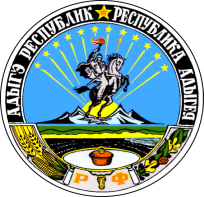 АДЫГЭ РЕСПУБЛИКМУНИЦИПАЛЬНЭ ГЪЭПСЫКIЭ ЗИIЭ«КОЩХЬАБЛЭ КЪОДЖЭ ПСЭУПI»№ п/пАдрес (местоположение) объектаВид объекта недвижимости; тип движимого имуществаНаименование объекта учетаСведения о недвижимом имуществеСведения о недвижимом имуществеСведения о недвижимом имуществе№ п/пАдрес (местоположение) объектаВид объекта недвижимости; тип движимого имуществаНаименование объекта учетаОсновная характеристика объекта недвижимостиОсновная характеристика объекта недвижимостиОсновная характеристика объекта недвижимости№ п/пАдрес (местоположение) объектаВид объекта недвижимости; тип движимого имуществаНаименование объекта учетаТип (площадь – для земельных участков, зданий, помещений; протяженность, объем, площадь, глубина залегания – для сооруженийФактическое значение/Единица измерения (для площади – кв.м.; для протяженности – м; для глубины залегания – м; для объема – куб.м.)12345671Российская Федерация, Республика  Адыгея, Кошехабльский район, а. Кошехабль, ул. Дружбы народов, 56.помещениеАдминистративное зданиеПлощадь32кв.м.2Российская Федерация, Республика  Адыгея, Кошехабльский район, а. Кошехабль, ул. Дружбы народов, 56.зданиеНежилое зданиеПлощадь40кв.м.3Российская Федерация, Республика  Адыгея, Кошехабльский район, а. Кошехабль, ул. Дружбы народов, 56.ТранспортТрактор ЗТМ-60Трактор ЗТМ-604Российская Федерация, Республика  Адыгея, Кошехабльский район, а. Кошехабль, ул. Дружбы народов, 56.ТранспортМашина вакуумная (КАМАЗ) КО-505-01Машина вакуумная (КАМАЗ) КО-505-01Сведения о недвижимом имуществеСведения о недвижимом имуществеСведения о недвижимом имуществеСведения о недвижимом имуществеСведения о недвижимом имуществеСведения о движимом имуществеСведения о движимом имуществеСведения о движимом имуществеСведения о движимом имуществеКадастровый номерКадастровый номерТехническое состояние объекта недвижимостиКатегория земельВид разрешенного использованияСведения о движимом имуществеСведения о движимом имуществеСведения о движимом имуществеСведения о движимом имуществеНомерТип (кадастровый, условный, устаревший)Техническое состояние объекта недвижимостиКатегория земельВид разрешенного использованияГосударственный регистрационный знак (при наличии)Марка, модельГод выпускаСостав (принадлежности) имущества8910111213141516нетнетТребует текущего ремонтаЗемли населенных пунктовДля размещения офиса6129 АУ 01Трактор ЗТМ-602010нетнетПригодно к эксплуатацииЗемли населенных пунктовДля размещения складао387тх01Машина вакуумная (КАМАЗ) КО-505-012007Сведения о правообладателях и правах третьих лиц на имуществоСведения о правообладателях и правах третьих лиц на имуществоСведения о правообладателях и правах третьих лиц на имуществоСведения о правообладателях и правах третьих лиц на имуществоСведения о правообладателях и правах третьих лиц на имуществоСведения о правообладателях и правах третьих лиц на имуществоСведения о правообладателях и правах третьих лиц на имуществоДля договоров аренды и безвозмездного пользованияДля договоров аренды и безвозмездного пользованияНаименование правообладателяНаличие ограниченного вещного права на имуществоИНН правообладателяКонтактный номер телефонаАдрес электронной почтыНаличие права аренды или права безвозмездного пользования имуществомДата окончания срока действия договора (при наличии)Наименование правообладателяНаличие ограниченного вещного права на имуществоИНН правообладателяКонтактный номер телефонаАдрес электронной почты17181920212223НетНетАдминистрация МО «Кошехабльское сельское поселение»Нет0101010058168(87770)0-27-24Jur_ksp@mail.ruНетНетАдминистрация МО «Кошехабльское сельское поселение»Нет0101010058168(87770)0-27-24Jur_ksp@mail.ruНетНетАдминистрация МО «Кошехабльское сельское поселение»Нет0101010058168(87770)0-27-24Jur_ksp@mail.ruНетНетАдминистрация МО «Кошехабльское сельское поселение»Нет0101010058168(87770)0-27-24Jur_ksp@mail.ru